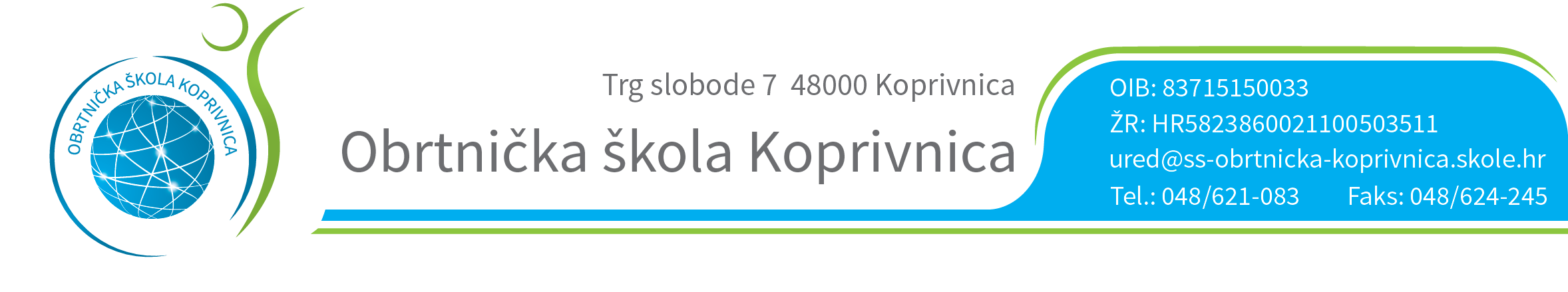 RASPORED OBRANE ZAVRŠNOG RADA13.06.2015. AUTOMEHATRONIČARPROSTORIJA: 39  POVJERENSTVO ZA ZANIMANJE  AUTOMEHATRONIČARKRUNOSLAV KUKEC- predsjednik i mentorIŠTVAN KASAŠ – članIVAN VLAHOVIĆ – članDAMIR BEBEK – član NIKOLA PULJEK  - zapisničar Predsjednik Prosudbenoga odbora:                                                                          		Ratimir LjubićRED.BROJUČENIK VRIJEME1.IVAN ŠPERNJAK8,002.MANUEL HORVAT8,103.DEJAN TOMICA8,204.ANDRIJANO JURKOVIĆ8,305.BOJAN ZRINSKI8,406.SAŠA KATALENIĆ8,507.MARKO DUKIĆ9,008.DINO PALEKA9,109.MARINO MLATILIK9,2010.DARKO LUKAČIĆ9,3011.LEONARD KORDINA9,4012.JOSIP LONČARIĆ9,5013.MATIJA SALAJ10,0014.KARLO VARGA10,1015.MATEO SABOLIĆ10,2016.LEON PODUNAJEC10,3017.JOSIP VRABELJ10,4018.MARIO BLAŽEKOVIĆ10,50